                	APRIL 2024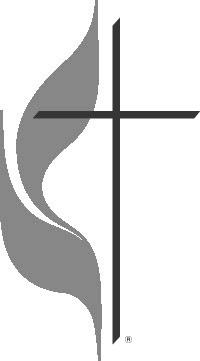 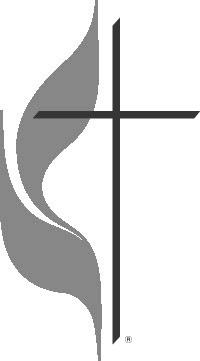 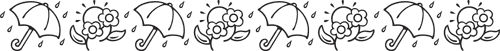 In our end is our beginning; in our time, infinity; in our doubt there is believing; in our life, eternity. In our death, a resurrection; at the last, a victory, unrevealed until its season, something God alone can see.   "Hymn of Promise," verse 3At Easter we celebrate the power of resurrection. Death no longer has the last word. The end is not really the end, but the gateway to a new beginning.This month we mark the end of a 10 year ministry at St. Andrew's - Awana. Over the years dozens of children have heard about the love of Jesus Christ through this ministry. Nearly three dozen leaders contributed to its success. But, as we know, nothing lasts forever. The decision to end was not taken lightly but the signs were clear. We lost four leaders and the oldest and youngest classes of children this year due to circumstances beyond our control. The curriculum was increasingly hard to engage with the children that we had. And our window of opportunity to offer the program became shorter with fall and spring sports. Ten beautiful years. A bittersweet end.But - this is not the end of the story. Remember what God has proclaimed?! Resurrection brings new life! The leaders in our church who are passionate about children's ministry will now have the freedom to dream a new dream and offer something new. A new phase of children's ministry will be launching this fall. Who knows how God will bless our new efforts! Who knows how many other children will be reached with the Gospel message! We do know that the God of the Resurrection goes before us and will bless our faithful efforts.To God be the Glory!~Pastor SuzanneMISSION OF THE MONTHChurch World Service/CROP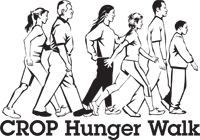 The Tri Valley Ministerium will once again be hosting a CROP Walk to benefit Church World Service hunger ministries. The walk will take place on Sunday, April 21 at 2:00pm, beginning and ending at Trinity Lutheran Church, Valley View. The walk will be west down Maple Street to the dead end and return (flat terrain, around 2 miles). Rain date is April 28. All are welcome (well behaved, leashed dogs too!)Our Mission of the Month will be a financial donation to this world-wide outreach. 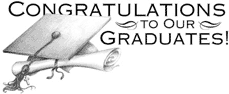 Attention: Graduating SeniorsThe church office is looking for the names of the graduating seniors from our church family. We want to honor those graduating from high school, college, and graduate programs. Please include the school graduating from and what degree was earned. Email the church office by May 1st. office@standrewsvalleyview.org or call 570-682-3508Graduate Recognition Sunday will be                           May 19, 2024ACTS WORSHIP SERIESWorship and Study Series - Book of ActsYou're invited to engage the scripture by reading the Book of Acts between Easter and Pentecost. See for yourself how the early church struggled and triumphed in their mission to spread the message of Jesus Christ.Read ahead to be prepared for the message during worship. Join the Discussion Class during the Sunday School hour for deeper engagement.April 7   Chapters 1-4April 14   Chapters 5-9April 21   Chapters 10-14April 28    Chapters 15-18May 5    Chapters 19-23May 12   Chapters 24-28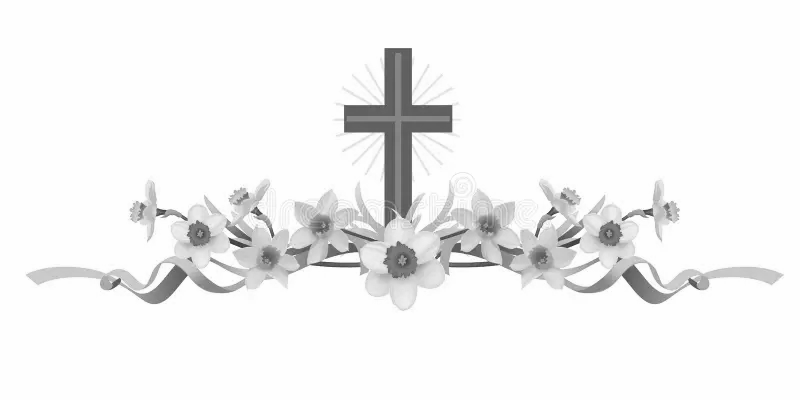 PINE CREEK OUTREACH MINISTRYThe Pine Creek Outreach Ministry has served the Tri-Valley School District for 20+ years.  Those people who have maintained this ministry, will hold an informational meeting on Saturday, April 27th at 1:00pm at Pine Creek United Methodist Church.  The purpose of this meeting is to share details of how this ministry functions.  In the future, there will come a time when new help will be necessary if it is to continue.  For information, feel free to contact Lori Blyler at 570-294-3581 or Deb Williard at 570-691-8133.THANK YOUA thank you to all who donated peanut butter. We had a total of 74 jars collected!  Great Job!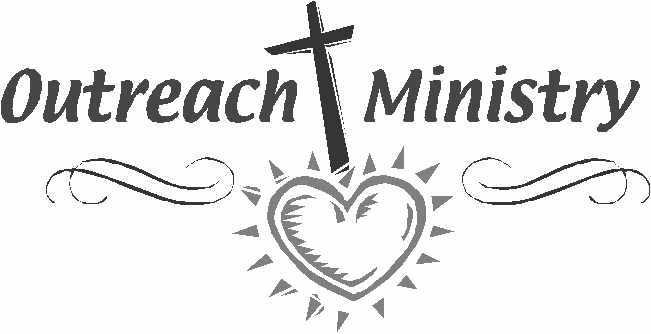 Vacation Bible School 2024 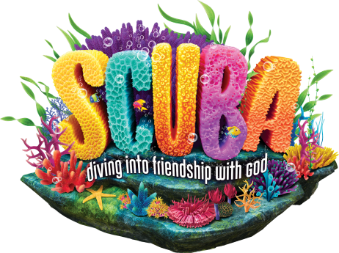 Mark your calendars for June 23-27 as we dive deep into friendship with God. Each night will include FUN, songs, snack, science, games and interactive Bible stories as we learn the following truths: God is a friend who's real. God is a friend who loves. God is a friend we can trust. God is a friend forever. God is a friend for everyone.VBS Set Design DatesAll are welcome to help create the decorations for this year's Vacation Bible School. All skill levels needed. Join the fun April 30, May 7, 14, 21 from 6:00pm - 8:00pm downstairs. See Karen Wiest for further details.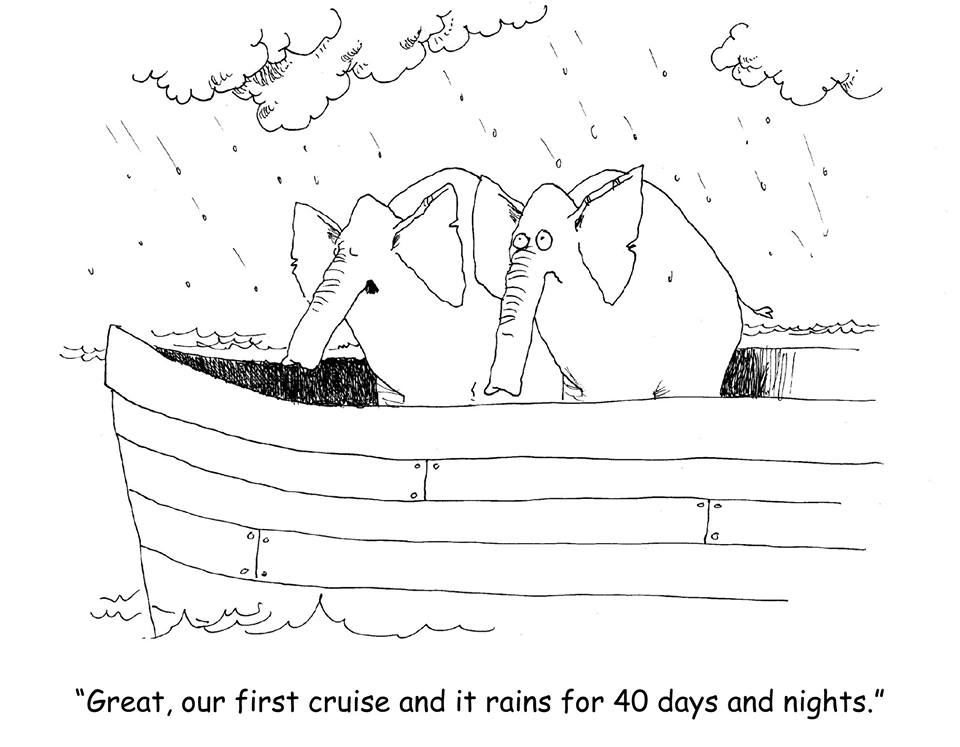 AWANA NEWSFarewell to Awana after 10 YearsThanks to our LeadersThe time has come to wrap up our Awana ministry after 10 beautiful years. Awana will end with its annual Awards Night on Wednesday, May 1 at Valley View Park. We will hand out awards from this year's club and take a special moment to recognize all of those who helped with Awana over the years. Dozens of children have heard about Jesus Christ thanks to our dedicated leaders. Stay tuned for information about our next phase of children's ministry.Thank you to all those who served in this ministry:Pastor Duane Bardo, Sarah Bardo, Terri Bardo, Deb Barry, Tiffany Bohner, Candi Deppen, Steve Deppen, Pastor Suzanne Elliott, Olivia Hepler, Jennifer Kerstetter, Mary Ellen Klebe, Holly Koppenhaver, Karen Koppenhaver,Quent Koppenhaver, Bambi Maurer, Anna Miller, Larry Miller, Pat Miller, Stacy Miller, Kay Morgan, Jen Reed, Christina Schalles, Madison Scheib, Andy Schwalm, Cara Snyder, Mark Snyder, Tammy Snyder, Julie Wagner, Karen Wiest, Jim Wiest, Jason Wright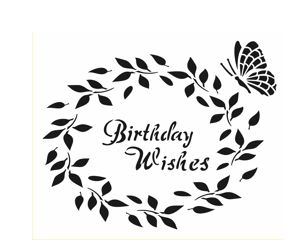 Happy Birthday wishes go out to:Forrest Herb - April 7 - 94Ella Artz - April 8 - 99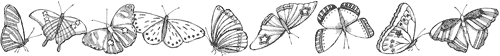 Nursing Home – Assisted Living-   Group Homes – Rehab, (family)Danville:         Vanessa WeaverRosewood Rehab. & Nursing Center401 University Dr., Room 203CSchuylkill Haven, PA 17972Josie ArtzSchuylkill Manor1000 Schuylkill Manor RoadPottsville PA  17901Tillie WolfgangMt. Carmel Nursing Rehab Center2610 Locust Gap HighwayMt. Carmel, PA 17851Jeannette ZerbePottsville Nursing & Rehab420 Pulaski DrivePottsville, PA  17901Gail BowmanProvidence Place, Pine Grove24 Hikes Hollow Road Pine Grove, PA 17963Ella Artz, Marilyn HerbTremont Health & Rehab Center  44 Donaldson RoadTremont PA 17981Jo Ann Shade The Gardens at York Terrace 2401 W Market Street  Pottsville, PA 17901 Lois Bennick, Karen FetterolfOffice Hours and InformationTuesday and Thursday 10:00 am - 12:00 pmPhone – 570-682-3508office@standrewsvalleyview.org Newsletter ArticlesE-mail to the address below:office@standrewsvalleyview.orgPrayer Chain ContactCarole Hepler   (570) 682-3301chelper@comcast.net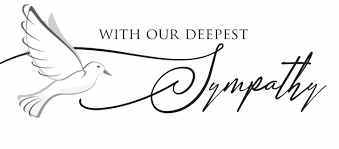 Our thoughts and prayers for the families ofDaniel BlochRoberta Huntsinger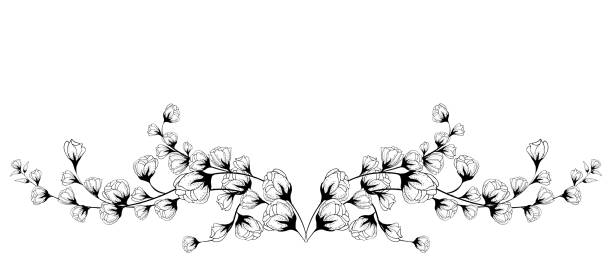 Pastoral SonsChaplain Glenn R. Scheib, 95-957 Wikao Street Mililani, HI 96789Rev. David Wagner 7517 S. 950 W-92 North Manchester, Indiana 46962Our MilitaryMajor Jennifer Renninger512 American Legion, Pine Grove, Pa 17963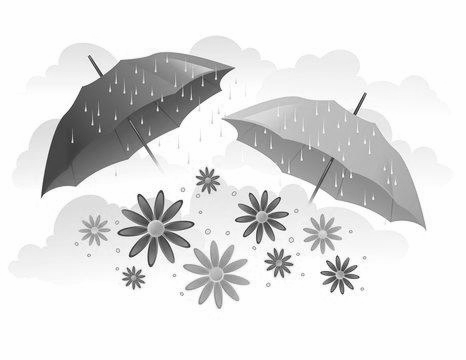    APRIL 2024St. Andrew’s U.M. ChurchPO Box 221											    Valley View, PA  17983									     *address service requestedST. ANDREW’S U.M. CHURCH “S.A.M.”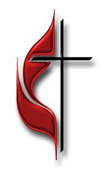 SundayMondayTuesdayWednesdayThursdayFridaySaturday1234567:00pm *Chancel Choir7:00pm Cemetery Board 6:00pm AWANA789101112136:15pm Men’s Chorus7:00pm *Chancel Choir6:30pm Trustees7:30pm Ad Board6:00pm AWANA10:00am Senior Citizens1:00pm COM141516171819206:15pm Men’s Chorus1:00pm UWIF6:00pm AWANA212223242526272:00pm CROP Walk, Trinity Lutheran ( Rain Date 4/28)6:00pm AWANA10:00am Senior Citizens1:00pm Pine Creek Outreach Meeting282930All men are like grass, and all their glory is like the flowers of the field; the grass withers and the flowers fall, but the word of the Lord stands forever.     1 Peter 1:24-25All men are like grass, and all their glory is like the flowers of the field; the grass withers and the flowers fall, but the word of the Lord stands forever.     1 Peter 1:24-25All men are like grass, and all their glory is like the flowers of the field; the grass withers and the flowers fall, but the word of the Lord stands forever.     1 Peter 1:24-25All men are like grass, and all their glory is like the flowers of the field; the grass withers and the flowers fall, but the word of the Lord stands forever.     1 Peter 1:24-256:15pm Men’s Chorus7:00pm *Chancel ChoirAll men are like grass, and all their glory is like the flowers of the field; the grass withers and the flowers fall, but the word of the Lord stands forever.     1 Peter 1:24-25All men are like grass, and all their glory is like the flowers of the field; the grass withers and the flowers fall, but the word of the Lord stands forever.     1 Peter 1:24-25All men are like grass, and all their glory is like the flowers of the field; the grass withers and the flowers fall, but the word of the Lord stands forever.     1 Peter 1:24-25All men are like grass, and all their glory is like the flowers of the field; the grass withers and the flowers fall, but the word of the Lord stands forever.     1 Peter 1:24-25Notes: SUNDAY WORSHIP – 9:00 am    SUNDAY SCHOOL – 10:30 amOFFICE HOURS – Tuesday & Thursday – 10:00 am – 12:00 pmBULLETIN DEADLINE – Thursday – 9:00 amNEWSLETTER DEADLINE – Third Friday of Month* Watch bulletin for changesNotes: SUNDAY WORSHIP – 9:00 am    SUNDAY SCHOOL – 10:30 amOFFICE HOURS – Tuesday & Thursday – 10:00 am – 12:00 pmBULLETIN DEADLINE – Thursday – 9:00 amNEWSLETTER DEADLINE – Third Friday of Month* Watch bulletin for changesNotes: SUNDAY WORSHIP – 9:00 am    SUNDAY SCHOOL – 10:30 amOFFICE HOURS – Tuesday & Thursday – 10:00 am – 12:00 pmBULLETIN DEADLINE – Thursday – 9:00 amNEWSLETTER DEADLINE – Third Friday of Month* Watch bulletin for changesNotes: SUNDAY WORSHIP – 9:00 am    SUNDAY SCHOOL – 10:30 amOFFICE HOURS – Tuesday & Thursday – 10:00 am – 12:00 pmBULLETIN DEADLINE – Thursday – 9:00 amNEWSLETTER DEADLINE – Third Friday of Month* Watch bulletin for changesNotes: SUNDAY WORSHIP – 9:00 am    SUNDAY SCHOOL – 10:30 amOFFICE HOURS – Tuesday & Thursday – 10:00 am – 12:00 pmBULLETIN DEADLINE – Thursday – 9:00 amNEWSLETTER DEADLINE – Third Friday of Month* Watch bulletin for changesNotes: SUNDAY WORSHIP – 9:00 am    SUNDAY SCHOOL – 10:30 amOFFICE HOURS – Tuesday & Thursday – 10:00 am – 12:00 pmBULLETIN DEADLINE – Thursday – 9:00 amNEWSLETTER DEADLINE – Third Friday of Month* Watch bulletin for changesNotes: SUNDAY WORSHIP – 9:00 am    SUNDAY SCHOOL – 10:30 amOFFICE HOURS – Tuesday & Thursday – 10:00 am – 12:00 pmBULLETIN DEADLINE – Thursday – 9:00 amNEWSLETTER DEADLINE – Third Friday of Month* Watch bulletin for changes